Historique du mouvement Sport et Foi en France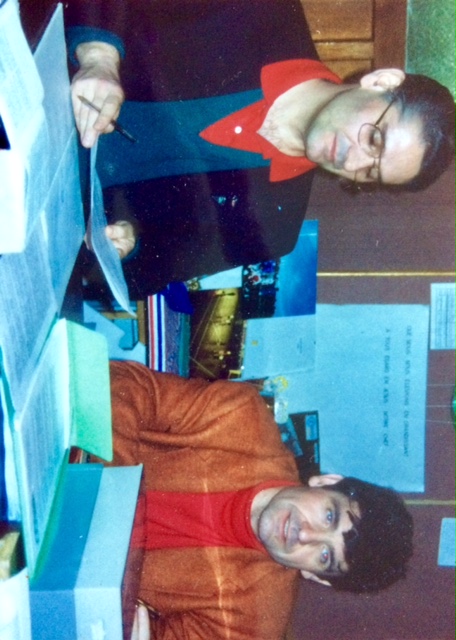 En France les sportifs des milieux protestants ont essayé de se regrouper pour vivre leur sport dans un cadre et une atmosphère chrétienne. Cette idée n’est pas d’aujourd’hui quand on se souvient combien important a été l’action des patronages dans le milieu sportif français.Jean-Jacques BRECHARD et Gérard LANNIEE -  cliché année 1988/1989L’idée a vu le jour en 1979 lorsque des coureurs à pied se sont regroupés autour de Jean-Jacques BRECHARD dans la région parisienne pour participer à deux grandes manifestations sportives « Le cross du Figaro et les 15km de l’humanité ».Leur but était simple : témoigner de la foi qui les anime dans le milieu sportif.Dans le même temps dans le sud de la France des sportifs chrétiens aspiraient au même désir dans les milieux du tennis avec Christian FIHOL du Vigan  (34) ou du basket-ball avec Gérard LANNIEE (Nîmes). Sans se connaître les deux groupes se constituaient : Ceux de l’association Sport & Foi à Epinay sur Seine en 1984 et ceux de la Fédération Nationale des Sportifs Chrétiens à Nîmes en 1983.	En 1988, pendant les J.O. de Séoul, lors d’une conférence mondiale regroupant ce type d’associations chrétiennes, les responsables français invités en Corée se sentirent pousser à unir leur action  au sein d’une même association. Le besoin de disposer d’un coordinateur à plein temps fut concrétisé en la personne de Gérard LANNIEE.Depuis Sport & Foi s’est développé dans différentes régions de France.Devant l’accroissement de l’association et en vue d’une meilleure indépendance et coordination des régions, une structure fédérative vit le jour à Saint Priest (69)  le 28 Mai 1994 c’est sous le nom de « Sport et Foi France, Fédération Nationale des Sportifs Chrétiens » que le mouvement a pris corps. Cette fédération regroupe une vingtaine d’associations animées par quatre responsables régionaux du Conseil National de la Fédération.En 2001, « Sport et Foi France-F.N.S.C ».est dissoute et fusionne avec AGAPE FRANCE à Ozoir en région parisienne. Pour accomplir le ministère sportif en France les deux associations décident d’unir leurs méthodes, outils et structures de fonctionnement. Toutes les sections locales sont membres de la nouvelle appellation «Sport & Foi France», tout en conservant leur autonomie juridique et financière.